§331.  Primary required1.  Nomination by primary election.  A party's nomination of a candidate must be made by primary election, as provided in this Article.  When there is an office for which no candidate has qualified either by filing a petition and consent under sections 335 and 336 or as a write-in candidate in accordance with section 722‑A, the Secretary of State is not required to list the office on the primary ballot.  The Secretary of State is not required to print a primary ballot if there are no offices for which a candidate has qualified.[PL 2015, c. 447, §8 (AMD).]2.  Exceptions.  This Article does not apply to:A.  Nominations for presidential electors;  [PL 1985, c. 161, §6 (NEW).]B.  Nominations to fill vacancies under subchapter III; and  [PL 1985, c. 161, §6 (NEW).]C.  Nominations by petition under subchapter II.  [PL 1985, c. 161, §6 (NEW).][PL 1985, c. 161, §6 (NEW).]3.  Limitations to candidacy.  The following limitations apply to all candidates for nominations.A.  A person may not file, whether by primary election or nomination petition, as a candidate for more than one federal, state or county office at any election, except for a candidate for membership in a county charter commission or a candidate for presidential elector under section 351, subsection 3.  [PL 1997, c. 436, §47 (AMD).]B.  A person may file as a candidate for any federal, state or county office either by primary election or nomination petition but not by both, except for a candidate for membership in a county charter commission under section 351, subsection 3.  [PL 1985, c. 161, §6 (NEW).][PL 1997, c. 436, §47 (AMD).]SECTION HISTORYPL 1985, c. 161, §6 (NEW). PL 1997, c. 436, §47 (AMD). PL 2015, c. 447, §8 (AMD). The State of Maine claims a copyright in its codified statutes. If you intend to republish this material, we require that you include the following disclaimer in your publication:All copyrights and other rights to statutory text are reserved by the State of Maine. The text included in this publication reflects changes made through the First Regular Session and the First Special Session of the131st Maine Legislature and is current through November 1, 2023
                    . The text is subject to change without notice. It is a version that has not been officially certified by the Secretary of State. Refer to the Maine Revised Statutes Annotated and supplements for certified text.
                The Office of the Revisor of Statutes also requests that you send us one copy of any statutory publication you may produce. Our goal is not to restrict publishing activity, but to keep track of who is publishing what, to identify any needless duplication and to preserve the State's copyright rights.PLEASE NOTE: The Revisor's Office cannot perform research for or provide legal advice or interpretation of Maine law to the public. If you need legal assistance, please contact a qualified attorney.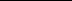 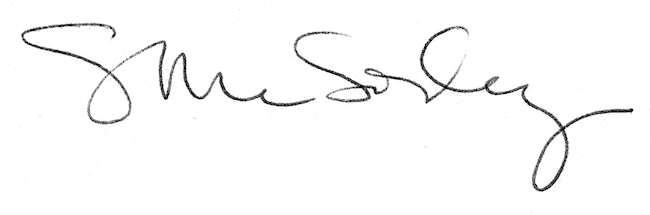 